Outlook 2010 trainingMailEenmalige instellingenHandtekening makenBestand/ opties /Email/ handtekening/ nieuwNaam invullen/ Naam aanklikkenHandtekening maken/ opslaan. Zet zowel adresgegevens locatie, mailadres en je telefoonnummers er in. Ook bij Antwoorden en doorgestuurde berichten de handtekening aanzetten.E-mail ontvangst melding (pop-up) uitschakelenBestand/ opties/  email/ ontvangst van bericht/aanvinken wat je wel of niet wiltGeopend bericht automatisch sluiten na beantwoorden / doorsturenBestand / opties / email/ antwoorden en doorgestuurde berichten / oorspronkelijk berichtvenster sluiten bij beantwoorden of doorsturen, aanvinken.Opmerkingen bij beantwoorden: eerst je naam en dan de opmerking Bestand / opties/ email/ antwoorden en doorgestuurde berichten / antwoorden/opmerkingen vooraf laten gaan door aanvinken. Mailadres staat al ingevuldVerwijderde items automatisch legenBestand/ opties / geavanceerd / outlook starten en afsluiten / mappen met verwijderde items automatisch legen bij afsluiten outlook aanvinken.Let op: Is een KEUZE, afhankelijk van de vraag of je wel of niet regelmatig weer items uit de verwijderde items moet vissenAfwezigheidsbericht instellenBestand / info /automatische antwoordenVinkje zetten, data invullen, bericht intern en extern makenDagelijks gebruikUitstellen van verzenden mailMail klaarmaken. Vanuit dit bericht:   Bestand / tabblad Opties (naast Invoegen)/ pijltje onder Meer Opties / bezorgopties/ dag en tijd aangeven van verzenden (bericht komt in Postvak Uit????? Concepten)https://www.youtube.com/watch?v=8RrwI0DRgq8Vragen om bezorgbevestiging en leesbevestigingMail schrijven, Opties/Vinkjes zetten bij ontvangstbevestiging en leesbevestigingMappen aanmaken in postvak inKlik op Postvak IN/rechtermuisknop/Nieuwe map/naamgevenBerichtregel maken (wordt automatisch uitgevoerd wanneer een binnenkomend of uitgaand bericht aan de gestelde voorwaarden voldoet)Vanuit Bericht: tabblad Verplaatsen/Regels / Regel maken / instellen wat je wilt (bijv nieuwsbrieven)Voorbeeld: adresregel bevat Nieuwsbrieven, Spam etcRegel Verwijderen? Via Regels en Waarschuwingen beherenGrootte (aantal mb’s)  van emailmap bekijkenKlik in Outlook op je naam. Rechtermuis/ eigenschappen gegevensbestand / mapgrootte Agenda weergaveEenmalige instellingenWeergaveDag/ week/ werkweek/ maand/ planningsweergaveMeest overzichtelijk is WerkweekVoor maken afspraken: Planningweergave gebruiken.DagenWerkdagen aanpassen: Bestand – Opties- Agenda / Werktijd/dagen aangeven Volgende 7 dagen weergevenFeestdagen toevoegenBestand/ opties/ agenda / feestdagen toevoegen/ land aangevenWeeknummers aangevenBestand / Agenda/ Opties/ Opties  weergeven/weeknummers aanvinken (komen aan zijkant in weergave, alleen in maandweergave)Agenda afsprakenAfspraak makenNieuwe afspraak/datum en tijd/.Gebruik Planningsassistent voor beschikbaarheid en  lokalenTerugkeerpatroon Instellen hoe vaak / hoelang/einddatum,HerinneringBij nieuwe afspraak:  klik op klokje Tabblad Opties voor Instellen herinnering/ wel / niet geluid erbijHerinneringen uitzetten via Bestand/Opties/Agenda-optiesCategorieën aangevenCategorie- alle categorieën – nieuwVoordeel van werken met versch. kleurenAgenda delenAgenda / rechtermuis / agenda delen / klik op aan/ naam aangeven/ okNieuwe SkypevergaderingLeden uitnodigen, datum, tijd, onderwerp/bespreekpunten  en mail verzenden. Mensen hoeven om te kunnen deelnemen alleen maar te klikken op Deelnemen aan SkypevergaderingOpties voor beschikbaarheidsinfoBestand – Opties – Agenda – Agendaopties – Opties voor beschikbaarheidsinfo (oplopend openbaar)CONTACTPERSONENKnop Contactpersonen onder mail en agendaNieuwe contactpersoon   gegevens invullenNieuwe groep contactpersonen   Naam geven
Knop Leden toevoegen  Dropdowmenu.  Global List kun je vernauwen tot bijvoorbeeld Deelnemers of Medewerkers. Lijst is alfabetisch. Selecteren met behulp CTRL toets en naar beneden scrollen tot je iedereen hebt.Klik op Leden ToevoegenGroep ContactpersonenKlik op Nieuwe groep contactpersonenGeef de groep  een naamGebruik de knop Leden toevoegen om contactpersonen aan deze groep toe te voegen.Zo kun je een hele groep  in een keer een mail sturenTakenhttps://www.youtube.com/watch?v=BOKpCitEfow (15 min)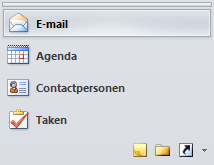 Taken niet zichtbaar? Achter pijltje rechtsonderTakenbalk instellenIn mail / beeld / takenbalk: wat wil je zien? Datum? Afspraken? Taken?https://www.youtube.com/watch?v=Y2vm7vxoihETaak makenControl-Shift +K= sneltoetsNwe taak maken, datum eraan hangen wanneer gestart/ wanneer klaarOf onder agenda in bij de juiste datum taak intypenVanuit de mail “opvolgen”Vlag er aan hangen, vandaag of andere datumMarkering wissenHerinnering instellenOp bepaalde datumWeergave wijzigenIn Taken kun je de weergave veranderen: alle voltooide taken, alle actieve taken, alle achterstallige takenMail naar takenMet bijlage: re muis ingedrukt/ slepen naar taak:  3 mogelijkhedenKopiëren als taak met tekstKopiëren als taak met bijlageVerplaatsen als taak met bijlage (verdwijnt uit de mail)Bij linker muis gaat bijlage niet mee!Terugkomende taak: bijv reiskosten 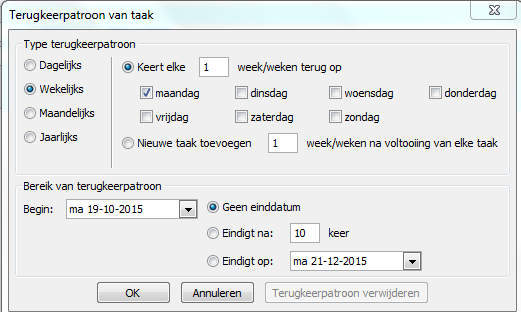 Nieuwe taak  / invullen en terugkeerpatroon invullenAls taak is voltooid komt er automatisch een nieuwe taak te staanTaken delegeren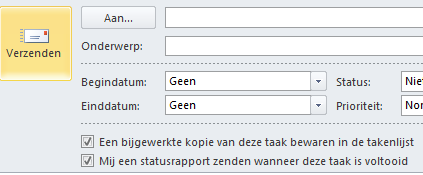 Nieuwe taak / invullen/ aan: wie ga je vragen?Evt bijlage er bij doen.Ontvanger kan accepteren of weigeren. Bij weigering: komt mail terugBij acceptatie kun je de voortgang zien